Présentation de l’entité (nous sommes)Présentation du poste (nous proposons)Profil du titulaire (nous recherchons)Critères d’éligibilitéLe détachement sera régi par la décision de la Commission C(2008) 6866 du 12/11/2008 relative au régime applicable aux experts nationaux détachés et aux experts nationaux en formation professionnelle auprès des services de la Commission (décision END).Aux termes de la décision END, vous devrez obligatoirement remplir les critères d’éligibilité suivants à la date de début du détachement :Expérience professionnelle : posséder une expérience professionnelle d’au moins trois ans dans des fonctions administratives, judiciaires, scientifiques, techniques, de conseil ou de supervision, à un grade équivalant au groupe de fonctions administrateur AD;Ancienneté de service : avoir une ancienneté d’au moins un an (12 mois) auprès de votre employeur actuel, dans un cadre statutaire ou contractuel;Employeur : être employé par une administration publique nationale, régionale ou locale, ou par une organisation intergouvernementale (OIG); exceptionnellement et après dérogation, la Commission peut accepter des candidatures lorsque votre employeur est un organisme du secteur public (e.g. agence ou institut de régularisation), une université ou un organisme de recherche indépendant.Compétences linguistiques : avoir une connaissance approfondie d’une des langues de l’Union européenne et une connaissance satisfaisante d’une autre langue de l’Union européenne dans la mesure nécessaire aux fonctions qu’il est appelé à exercer. Si vous venez d’un pays tiers, vous devrez justifier posséder une connaissance approfondie de la langue de l’Union européenne nécessaire à l’accomplissement des tâches qui vous seront confiées.Conditions du détachementDurant toute la durée de votre détachement, vous devrez rester employé et rémunéré par votre employeur et devrez également rester couvert par votre sécurité sociale (nationale).Vous exercerez vos fonctions au sein de la Commission dans les conditions fixées par la décision END précitée et serez soumis(e) aux règles de confidentialité, de loyauté et d’absence de conflit d’intérêts qui y sont définies.Dans le cas où le poste est publié avec indemnités de séjour, celles-ci ne vous seront octroyées que si vous remplissez les conditions prévues à l’article 17 de la décision END.Le personnel en poste dans une délégation de l’Union européenne doit obligatoirement disposer d’une habilitation de sécurité (jusqu’au niveau SECRET UE/EU SECRET conformément à la décision de la Commission (EU – Euratom) 2015/444 du 13 mars 2015. Il vous appartient de lancer cette procédure d’habilitation de sécurité avant d’obtenir la confirmation de votre détachement.Soumission des candidatures et procédure de sélectionSi vous êtes intéressé, veuillez suivre les instructions données par votre employeur pour postuler.La Commission Européenne acceptera seulement les candidatures qui auront été soumises par l’intermédiaire de la Représentation Permanente / Mission Diplomatique de votre pays auprès de UE, le secrétariat de l’AELE (EFTA) ou par le(s) canal (canaux) qui aura (auront) été spécifiquement convenu(s). Les candidatures reçues directement de votre part ou de votre employeur ne seront pas prises en considération.Vous devez envoyer votre candidature sous format CV Europass (Créez votre CV Europass | Europass) en français, anglais ou allemand. Votre CV doit obligatoirement mentionner votre nationalité.Veuillez ne pas ajouter d’autres documents (tels que copie de carte d’identité, copie des diplômes ou attestation d’expérience professionnelle, etc.). Le cas échéant, ces documents vous seront demandés ultérieurement.Traitement des données à caractère personnelLa Commission européenne veillera à ce que les données à caractère personnel des candidats soient traitées dans le plein respect du règlement (UE) 2018/1725 du Parlement européen et du Conseil (). Ces dispositions s’appliquent en particulier à la confidentialité et à la sécurité de ces données. Avant de postuler, veuillez lire la déclaration de confidentialité.DG – Direction – UnitéNuméro de poste Sysper:Personne de contact:Prise de fonctions souhaitée:Durée initiale:Lieu de détachement: trimestre  années
 Bruxelles    Luxembourg    Autre: Type de détachement Cet avis de vacance est ouvert aux: ● États Membres de l’UEainsi qu’aux☐ pays AELE suivants:☐ Islande ☐ Liechtenstein ☐ Norvège ☐ Suisse☐ pays tiers suivants: …☐ organisations intergouvernementales suivantes: … ◦ Accord AELE-EEE In-Kind (Islande, Liechtenstein, Norvège) Cet avis de vacance est ouvert aux: ● États Membres de l’UEainsi qu’aux☐ pays AELE suivants:☐ Islande ☐ Liechtenstein ☐ Norvège ☐ Suisse☐ pays tiers suivants: …☐ organisations intergouvernementales suivantes: … ◦ Accord AELE-EEE In-Kind (Islande, Liechtenstein, Norvège)Délai des candidatures   ●   2 mois	◦ 1 moisDate limite pour postuler: 25-07-2024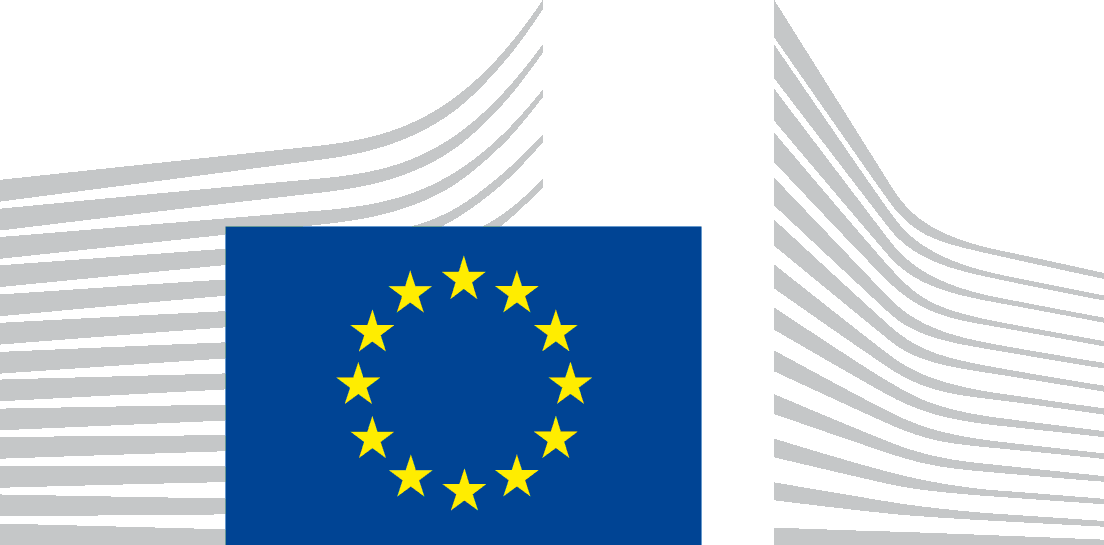 